Как воспитывать мальчика     Воспитание мальчика, конечно, должно отличаться от воспитания девочки. Но совсем не так, как это принято считать.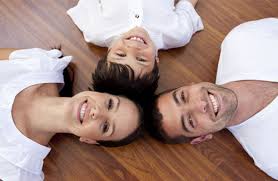 Сыновьям уделяют меньше ласки, а за провинность спрашивают строже, чем с дочерей. Авторитарность, твердость и дисциплина конечно необходимы при воспитании мальчика. Но они не должны являться основой. Такая тактика со стороны родителей принесет лишь поверхностный результат. То есть ребенок просто перестанет показывать свои страхи и обиды, ведь «мужчины не плачут». Но внутреннее напряжение никуда не исчезнет, оно лишь спрячется поглубже и начнет обрастать еще большими страхами.  Это конечно не скажется благоприятно на здоровье мужчины. Давно ведь уже известно, что женщины страдают от сердечных заболеваний реже именно потому, что вплескивают свои переживания наружу и могут выплакаться. Оставаться безучастным к детскому переживанию, в корне не правильно.Например: малыш упал. Не стоит говорить « не реви, ты же мужчина» или «пойди проревись, потом подойдешь». Лучше скажите « ну вот, какой ты молодец, упал и практически не заплакал, настоящий мужчина!».Чрезмерная авторитарность может еще в детстве сломать «мужское начало» в мальчике. Какую вы хотите жену для своего сына? Мужчины подсознательно выбирают себе в жены женщин, похожих на их матерей. И строят отношения в семье по примеру, который видели от родителей в детстве. Если мама была слишком авторитарна, то сын приведет в дом такую невестку, у которой он «будет под каблуком».Не подавляйте его творческих порывов. Уважайте выбор своего маленького мужчины. Поймите, если мальчик будет играть на флейте – это не сделает из него девочку. А наоборот расширит его кругозор ( будучи взрослым не одну девушку этим покорит) и повысит его самооценку. К тому же ребенок в очередной раз убедится в том, что вы с уважением относитесь к его решениям.Мама воспитывает сына, придерживаясь того стиля, который прививался с детства ей самой. А девочки «должны быть послушными, аккуратными, скромными, не шумными». И такое воспитание имеет немало плюсов. Так будет легче защитить и перестраховать своего ребенка. Для начала, нужно уяснить, что сильная привязанность матери и сына, вполне естественна и этого не нужно ни бояться, ни стыдиться, ведь совсем недавно они были единым целым. Но. Мудрая мать должна дать сыну возможность отделиться и немного отдалиться от нее. Переступив через свои страхи, дать немного свободы своему ребенку. Помните, что степень привязанности к матери будет очень многое определять в жизни мальчика: отношение к женщинам и миру в целом, уровень коммуникабельности и многие наиважнейшие качества. Любая мать должна знать и понимать, что ей всегда будет отведено место в сердце сына.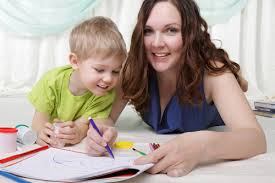 Мальчики отличаются от девочек намного больше, чем вы думаете.Мальчики имеют меньшую кожную чувствительность и им не так важен комфорт одежды, как девочкам.Мальчики предпочитают игры в пространстве, так как опираются на дальнее зрение. Если пространства мало, они осваивают вертикальную плоскость ( лезут на косяки, бегают по спинке дивана).Мальчики, в отличие от девочек, имеют «туннельное» видение. Им порой сложно увидеть то, что, казалось бы, находится «прямо перед глазами». Например, открыв холодильник, он не видит то, что стоит на дверке, пока не повернет голову. Мужчина видит как будто через бинокль.   Папа воспитывает сына совершенно по-иному. Вы замечали когда-нибудь, как играют с детьми мужчины? Они все время барахтаются, кувыркаются, валяются. И это неспроста. Такая игра приводит детей в восторг, особенно мальчиков. Потому что у них мышечная масса больше чем у девчонок на 1/3 и им просто необходимо много двигаться.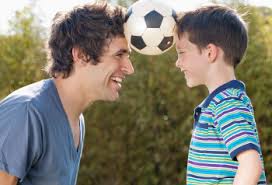 Папы очень часто оставляют решение на детское усмотрение. Они не бегают везде за ребенком, говоря « это не трогай», «туда не лезь». И категорично запрещают лишь в принципиальных случаях или небезопасных ситуациях. Здесь тоже есть свой секрет. Папы ведь были когда то маленькими мальчиками. И подсознательно помнят, что внимательно прислушивались только к тем замечаниям, которые были « коротко и по делу».Наши сыновья желают три ответа на самые важные вопросы.-  Кто главный?-  Какие установлены правила?-  Будете ли вы требовать выполнения установленных правил? Ваша первоочередная задача дать вашему ребенку четкие и понятные ответы на эти вопросы. Чтобы воспитать сына, вы должны быть главным и самым добрым. Все правила должны быть выполнимыми, и такими, чтобы вы были в силах их проконтролировать.
Полезно знать, что гармоничное воспитание сына – это воспитание самостоятельности, ответственности, минимум запретов (только действительно необходимых), разумное удовлетворение потребностей ребенка.Как часто от женщин можно услышать жалобы на то, что «мало настоящих мужчин осталось».Дорогие мамочки, вы сейчас воспитываете будущих «настоящих» мужчин, защитников и кормильцев. Представьте своего сына взрослым, красивым, статным, сильным и справедливым. А теперь посмотрите на него еще маленького с той же гордостью и уважением.Вы видели результат, так ведите сына правильной дорогой!